Publicado en Barcelona el 08/08/2017 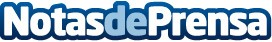 La mayoría de las empresas no establecen relaciones online con sus clientesPese al crecimiento acelerado en el uso de Internet y sus diferentes aplicaciones todavía hay algunas empresas que dejan perder el potencial de este en cuanto fidelización de clientesDatos de contacto:Judit660 59 58 89Nota de prensa publicada en: https://www.notasdeprensa.es/la-mayoria-de-las-empresas-no-establecen Categorias: Comunicación Marketing Emprendedores E-Commerce http://www.notasdeprensa.es